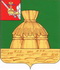 ГЛАВА НИКОЛЬСКОГО МУНИЦИПАЛЬНОГО РАЙОНАПОСТАНОВЛЕНИЕ23.01.2023 года		                                                                                                       № 3г. НикольскО выдвижении инициативы о преобразовании всех поселений, входящих в состав  Никольского муниципального района Вологодской области, путем их объединения и наделения вновь образованного муниципального образования статусом муниципального округа, и по определению  административного центра объединенного муниципального образования в городе НикольскеВ соответствии со статьей 13 Федерального закона от 06.10.20003 года № 131-ФЗ «Об общих принципах организации  местного самоуправления в Российской Федерации» ПОСТАНОВЛЯЮВыдвинуть инициативу о преобразовании всех поселений, входящих в состав  Никольского муниципального района Вологодской области, путем их объединения и наделения вновь образованного муниципального образования статусом муниципального округа, и по определению  административного центра объединенного муниципального образования в городе Никольске.Обратиться к представительным органам муниципальных образований Никольского муниципального района с предложением поддержать инициативу о преобразовании всех поселений, входящих в состав  Никольского муниципального района Вологодской области, путем их объединения и наделения вновь образованного муниципального образования статусом муниципального округа, и по определению  административного центра объединенного муниципального образования в городе Никольске.Назначить публичные слушания по выявлению мнения населения Никольского муниципального района по вопросу «О поддержке инициативы о преобразовании всех поселений, входящих в состав  Никольского муниципального района Вологодской области, путем их объединения и наделения вновь образованного муниципального образования статусом муниципального округа, и по определению  административного центра объединенного муниципального образования в городе Никольске».Рекомендовать главам муниципальных образований Никольского муниципального района в порядке статьи 28 Федерального закона от 06.10.20003 года № 131-ФЗ «Об общих принципах организации  местного самоуправления в Российской Федерации» назначить и провести публичные слушания по вопросу «О поддержке инициативы о преобразовании всех поселений, входящих в состав  Никольского муниципального района Вологодской области, путем их объединения и наделения вновь образованного муниципального образования статусом муниципального округа, и по определению  административного центра объединенного муниципального образования в городе Никольске».Направить настоящее постановление  в органы местного самоуправления поселений, входящих в состав Никольского муниципального района.Настоящее постановление подлежит  опубликованию в районной газете «Авангард» и  размещению на официальном сайте администрации Никольского муниципального района в информационно-телекоммуникационной сети «Интернет».Глава Никольскогомуниципального района                                                                                          В.В. Панов